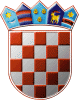 REPUBLIKA HRVATSKAGRADSKO IZBORNO POVJERENSTVOGRADA CRESAKLASA: 013-01/17-1/1URBROJ: 2213/02-03-17-65CRES, 5. svibnja 2017.	Na osnovi članka 22. stavak 1. i 2. te članka 53. točke 4. Zakona o lokalnim izborima ("Narodne novine", broj 144/12 i 121/16), Gradsko izborno povjerenstvo Grada CRESA, odlučujući o prijedlogu predlagatelja HRVATSKA DEMOKRATSKA ZAJEDNICA - HDZ, HRAST - POKRET ZA USPJEŠNU HRVATSKU, utvrdilo je, prihvatilo i objavljuje PRAVOVALJANU KANDIDACIJSKU LISTUZA IZBOR ČLANOVA GRADSKOG VIJEĆA GRADA CRESANositeljica liste: SANJA TOMIĆ, dipl. oec.Kandidatkinje/kandidati:SANJA TOMIĆ, dipl. oec.; HRVATICA; CRES, SVETI SIDAR 18; rođ. 10.06.1985; OIB: 82590470051; ŽPATRIS SALKOVIĆ, dipl. ing. stroj.; HRVAT; CRES, CRESKOG STATUTA 13; rođ. 21.12.1970; OIB: 29137578056; MSTJEPAN VODENAC, dipl. oec.; HRVAT; CRES, MELIN I 13; rođ. 21.07.1982; OIB: 91802953943; MROBY ORLIĆ, prof.; HRVAT; CRES, RIALTO 1; rođ. 26.09.1980; OIB: 88571509808; MFRANJO STOLNIK; HRVAT; CRES, JADRANSKA OBALA 21; rođ. 15.01.1967; OIB: 59305087867; MGAETANO NEGOVETIĆ, prof.; HRVAT; CRES, CRESKOG STATUTA 10; rođ. 29.11.1953; OIB: 74634468746; MBENJAMIN LOVREČIĆ; HRVAT; CRES, JADRANSKA OBALA 44; rođ. 23.11.1993; OIB: 99293075073; MANA TOIĆ, mag. ing. logist.; HRVATICA; CRES, MELIN V 4; rođ. 20.03.1991; OIB: 79491179228; ŽSTJEPAN ĐORDIĆ; HRVAT; CRES, ZAGRAD 48; rođ. 11.02.1968; OIB: 28346904525; MPATRICIJA SABLIĆ; HRVATICA; CRES, MELIN V 24; rođ. 09.12.1985; OIB: 08913964375; ŽDUBRAVKA BUNIČIĆ, mag. paed. relig. et catech.; HRVATICA; CRES, GRABAR 114; rođ. 25.09.1965; OIB: 28493003685; ŽTIHANA SENČIĆ, mag. oec.; NEPOZNATA; CRES, VAROZINA 20; rođ. 02.04.1986; OIB: 71459462814; ŽROZANA MUŽIĆ, mag. theol.; HRVATICA; ORLEC, ORLEC 17; rođ. 17.11.1988; OIB: 98145714764; ŽHRVATSKA DEMOKRATSKA ZAJEDNICA - HDZHRAST - POKRET ZA USPJEŠNU HRVATSKUPREDSJEDNIKGRADSKOG IZBORNOG POVJERENSTVAGRADA CRESAPATRICIJA PURIĆ